LES PRODUITS DE SAISON DU MOIS DE NOVEMBRE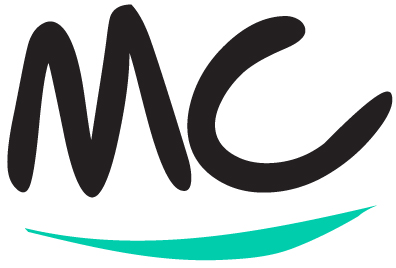 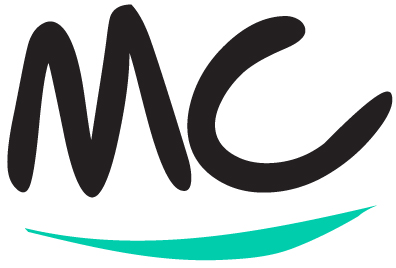 Novembre, les jours sont plus courts et plus froids. On se réchauffe en concoctant de bons plats de saison ravigotants : les soupes, pot au feu, légumes farcis, ragouts, potées… Pendant les vacances de la Toussaint, on en profite pour éduquer les enfants à la cuisine avec de délicieux desserts aux poires ou aux pommes.Les aliments de saison peuvent varier d’une région à l’autre  (climat, sols).Dans nos listes, il y a des produits de début, de pleine et de fin de saison.Ces listes sont indicatives, non exhaustives.   LES LEGUMES 					     LES FRUITS     LES POISSONS ET CRUSTACES				  LES VIANDES  					       LES FROMAGES Merci aux Producteurs Artisans de Qualité du Collège Culinaire de France qui nous ont permis de valider ces choix de produits.AIL. Artichaut. Betterave rouge. Blette. Brocoli   Cardon. Carotte. Céleri (branche, rave).  Champignons*. Choux. Choux de Bruxelles. Chou-fleur. Courges (Pâtisson, Potimarron, Potiron). Crosnes. Endive. Epinard. Fenouil. Navet. Oignon. Panais. Poireau. Pommes de terre. Radis. Rutabaga - Salades (Mâche, Frisée, Scarole). Salsifis. Topinambour.*Cèpes et bolets, Pieds de mouton, Pleurote, Rosée des prés, Trompettes de la mortAnanas. Avocat. Banane. Châtaigne. Citron. Clémentine. Coing. Dattes. Kiwi. Mandarine Noix. Orange. Pamplemousse. Poire. Pomme Raisin. 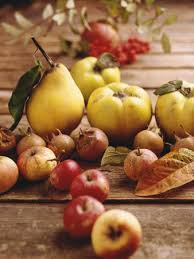 Anchois. Barbue. Bar de ligne. Cabillaud. Calmar Congre. Daurade grise. Eglefin. Flétan. Grondin rouge. Haddock. Hareng. Lieu jaune et noir. Limande. Lotte. Merlan. Raie. Rouget barbet.  Sole. Tacaud. Truite (d’élevage) Bouquets. Coquilles Saint Jacques. Crevettes (d’élevage) Homard. Huitres. Langouste. Langoustines Moules. Palourdes. Praires. Agneau. Bœuf. Caille. Canard. Dinde. Lapin. Pintade. Porc. Poule. Poulet. Veau. Gibier : canard sauvage, chevreuil, faisan, lièvre, palombe, perdreau, pigeon, sanglier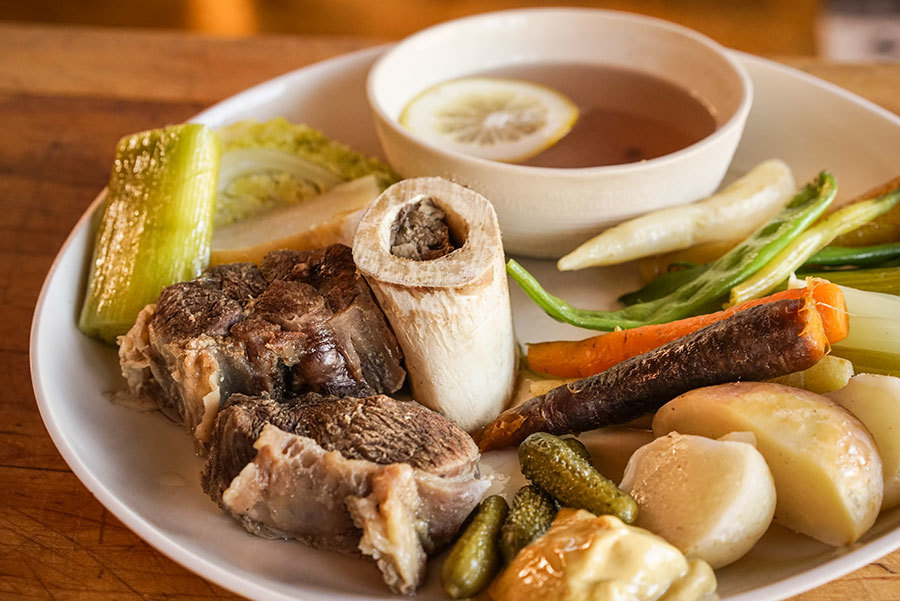 Abondance. Beaufort. Brocciu. Cancoillotte. Cantal. Chaource. Comté. Emmenthal. Epoisses. Fourme d’Ambert. Gruyère Maroilles. Morbier. Munster. Ossau-Iraty. Roquefort. Saint Nectaire. Salers. Vacherin du Mont d’Or. Vieux-Lille.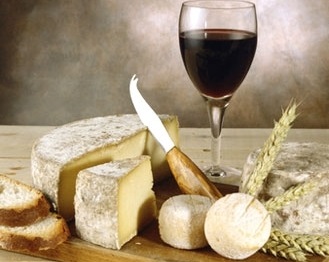 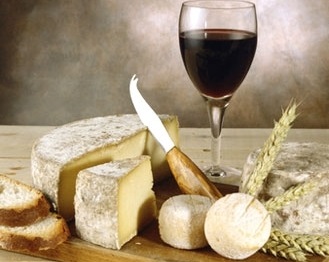 